Secretary General DRAFT SUMMARY RECORD OF APG19-11.	INTRODUCTION The first meeting of the Asia-Pacific Telecommunity (APT) Conference Preparatory Group for the World Radiocommunication Conference 2019 (APG19-1) was held in Chengdu, People’s Republic of China, from 26 to 28 July 2016. The objectives of the Meeting were as follows:to review the key outcomes of the RA-15, WRC-15, and the CPM19-1;to elect Chairman and Vice-Chairmen of APG for preparatory work of WRC-19;to establish the APG-19 structure and elect other office bearers;to review and approve the Working Methods of APG; to undertake an initial identification and review of issues associated with each WRC-19 Agenda Item; and,to develop an initial version of the APG work plan including tentative schedule of meetings. The expected outputs of the Meeting were: follow up of the key outcomes of RA-15, WRC-15 and CPM19-1;elect Chairman and two Vice-Chairman of APG;structure of APG for the preparation of WRC-19;elect other office bearers;approve the required amendment to the Working methods of APG to be submitted to MC-40;initial review of the WRC-19 Agenda Items; and,tentative workplan of APG for the preparation of WRC-19.  The Meeting was attended by a total of 273 participants, representing 24 Members, 1 Associate Member, 17 Affiliate Members, 7 International/Regional Organisations and 5 other organisations. Document APG19-1/ADM-03 contains the list of participants to the Meeting.2.	OPENING (09:30 – 10:15, Tuesday, 26 July 2016)2.1 	Welcome Address by Ms. Areewan Haorangsi, Secretary General, APTMs. Areewan Haorangsi, Secretary General, APT, welcomed delegates and delivered her welcome address. Ms. Haorangsi’s welcome address can be found in Document APG19-1/INP-01. 2.2 	Address by Dr. Alan Jamieson, Chairman, APT Conference Preparatory Group for WRC-15Dr. Alan Jamieson, Chairman of the APT Conference Preparatory Group for WRC-15 (APG-15), welcomed delegates to the Meeting and delivered his opening address. Dr. Jamieson’s address can be found in Document APG19-1/INP-02.2.3 	Address by Mr. Mario Maniewicz, Deputy-Director, Radiocommunication Bureau, International Telecommunication UnionMr. Mario Maniewicz, Deputy-Director, ITU Radiocommunication Bureau, noted that it was a particular pleasure to address delegates on behalf of Mr Francois Rancy, Director, ITU Radiocommunication Bureau, for the opening of this first meeting of the APT Preparatory Group for WRC-19. He delivered his opening address by highlighting the remarkable results of WRC-15. He informed the Meeting that the next edition of ITU Radio Regulations incorporated with regulatory changes as a result of WRC-15 will be released around September 2016.Mr. Maniewicz’s address can be found in Document APG19-1/INP-35. 2.4 	Inaugural Address by H. E. Mr. Liu Lihua, Vice Minister, Ministry of Industry and Information Technology, People’s Republic of ChinaH. E. Liu Lihua, Vice Minister, Ministry of Industry and Information Technology (MIIT), People’s Republic of China, welcomed participants to the first meeting of APG-19 on behalf of the Chinese Government. Mr. Liu delivered his inaugural address. Mr. Liu then officially opened the Meeting. Mr. Liu’s inaugural address can be found in Document APG19-1/INP-03. 2.5 	Presentation of Appreciation Plaque to H. E. Mr. Liu Lihua, Vice Minister, MIIT  Ms. Haorangsi expressed her appreciation to Mr. Liu for his inaugural address and presented him a plaque from APT for his Ministry and thanked him once again for the support from MIIT in the organisation of the APG19-1 meeting. In return, Mr. Liu also presented a gift from the Ministry for the APT Secretariat.  3.	FIRST SESSION OF THE PLENARY (10:45 – 11:30, Monday, 26 July 2016) 3.1	Adoption of AgendaThe first session of the Plenary was chaired by Dr. Jamieson, Chairman of APG-15.The overall agenda of the Meeting is in Document APG19-1/ADM-01(Rev.2). The agenda for the first plenary session is in Document APG19-1/ADM-05. The programme of the Meeting is in Document APG19-1/ADM-02(Rev.7). The agenda and the programme of the meeting were adopted. 3.2	Outcomes of the 39th Session of the APT Management CommitteeMr. Masanori Kondo, Deputy Secretary General of APT, reported that the 39th Session of the Management Committee of the Asia-Pacific Telecommunity (MC-39) was held from 8 to 11 December 2015 in Phra Nakhon Si Ayutthaya, Thailand. Mr. Kondo briefly outlined the three actions as instructed by MC-39 that are relevant to the work of APG:To review the Working Methods of APG regarding the responsibility of the Chairman;To develop tangible outcomes; and,To consider the elements relevant to APG that are necessary to be included in the draft Strategic Plan for 2018–2020.Mr. Kavouss Arasteh, Vice Chairman of APG-15, sought clarification from the APT Secretariat on the meaning of “tangible outcomes” as mentioned in one of the actions. Mr. Kondo responded that, unlike some of other APT Work Programmes, the outcomes of APG, such as APT Common Proposals, are tangible enough to be considered as "tangible outcomes". Therefore, APG is not expected to take any further action in this regard. Dr. Jamieson noted that action in relation to the review of the Working Methods of the APG would be discussed further in the next plenary session.  The report summarises the outcomes of MC-39 relevant to APG can be found in Document APG19-1/INP-05.3.3	Chairman’s Report on the Activities of APG-15 Dr. Jamieson briefly introduced the Chairman’s Report on the activities of the APG-15, as contained in Document APG19-1/INP-06. He provided an overview on the outcomes of RA-15 and WRC-15 as well as the overall APG-15 activities over the last four years. He indicated that he had completed two consecutive terms as the Chairman of APG and that a new leadership for APG was required for the WRC-19 study cycle. He expressed his gratitude to the Secretary General of APT, Deputy Secretary General of APT, the two Vice Chairmen of APG-15, the APG-15 office bearers and the rest of the APT Secretariat team for their continuous support throughout these years. Mr. Arasteh expressed his gratitude to Dr. Jamieson for his impartiality as the Chairman of APG as well as his contribution toward the improvement of the quality of APG over the last two WRC cycles.3.4	Outcomes of RA-15, WRC-15 and Agenda Items for WRC-193.4.1	Implementation of WRC-15 Outcomes on Satellite ServicesMr. Yvon Henri, Chief of ITU-R Space Service Department, briefly introduced his presentation materials as contained in Document APG19-1/INF-06. He indicated that most new, or modified, regulations, shall come into force on 1 January 2017, except some new space service allocations on 28 November 2015. He referred APT Members to read the relevant BR circular letters regarding the implementation of WRC-15 outcomes on satellite services (e.g. CR/393, 394, 396, 397, 401, 403, 404 and 405) and also CCRR/57 on draft changes to and new Rules of Procedure to reflect the decisions of WRC-15. Mr. Henri also invited APT Members to participate in the ITU International Satellite Symposium 2016 to take place on 7-8 September 2016 in Denpasar, Bali, Indonesia. The Symposium will be preceded by a one-day ITU Workshop on the Efficient Use of the Spectrum/Orbit Resource to be held on 6 September 2016. 3.4.2	WRC-15 Results and Implications Related to Terrestrial ServicesMr. Zhou Xingguo, Radiocommunication Engineer, ITU-R Terrestrial Service Department, briefly introduced his presentation materials as contained in Document APG19-1/INF-07. He drew attention of the APG to the following two circular letters: BR CR/391 (29 February 2016): Notification of frequency assignments to IMT stations for recording in the Master RegisterBR CR/406 (4 July 2016): Implementation of decisions of the World Radiocommunication Conference, Geneva 2015 (WRC-15) and associated transitional arrangements related to terrestrial services Mr. Zhou also indicated that after 31 December 2016, when the new or modified regulatory provisions enter into force, the findings of the recorded assignments in the Master Register would need to be reviewed from the viewpoint of the conformity with the modified allocation situations. Prior to any action of the review, the Bureau will contact each notifying administration concerned about the review of findings and provide information concerning the possible courses of action.Chairman thanked the two representatives from the ITU Radiocommunication Bureau for the presentation of their documents.3.5	Report of the First Session of CPM-19Mr. Philippe Aubineau, Counsellor of ITU-R Study Groups, ITU BR, outlined some statistics about WRC-15 and provided a short summary about the outcomes of RA-15. He also informed APG about the results of the first session of CPM-19, including the use of six chapters in the draft CPM Report, the appointment of the Chapter’s Rapporteurs, the structure of the draft CPM text and the identified ITU-R Working Parties as well as the new Task Group 5/1 responsible for the studies on WRC-19 Agenda Items. Mr. Aubineau added that the ITU Council 2016 held in Geneva from 25 May to 2 June 2016 adopted Resolution 1380 (Council 2016) for consultation with the ITU Member States. This Resolution includes the WRC-19 Agenda unchanged from Resolution 809 (WRC-15) and indicates that WRC-19 will be held in Geneva from 28 October to 22 November 2019, preceded by RA-19 from 21 to 25 October 2019. Mr. Aubineau’s full presentation can be found in Document APG19-1/INF-05. A copy of the Resolution 1380 (Council 2016) is in Document APG19-1/INF-04 and the BR Administrative Circulars CA/226 (Results of the first session of CPM-19) and CA/229 (Summary of conclusions of the 23rd RAG meeting) are in Documents APG19-1/INF-01 and APG19-1/INF-02, respectively.Chairman thanked Mr. Aubineau for his comprehensive presentation.4.	SECOND AND THIRD SESSIONS OF THE PLENARY (14:00 – 17:15, Monday, 26 July 2016) 4.1	Adoption of AgendaThe second session of the Plenary was chaired by Dr. Alan Jamieson. The agenda for the second and third sessions of the Plenary, as contained in Document APG19-1/ADM-06, was approved.  4.2	Election of the Chairman of APG-19Secretary General reported that the APT Secretariat received two nominations for the positions of the Chairman of APG-19:Dr. Kyu-Jin Wee (Republic of Korea) Mr. Kavouss Arasteh (Islamic Republic of Iran)The detailed curriculum vitae for both candidates can be found in Document APG19-1/INP-07(Rev.1). Secretary General informed that an informal Heads of Delegations meeting was held on 25 July 2016, followed by the formal Heads of Delegations meeting on 26 July 2016. Recognising the wealth of experiences from the two eminent candidates, the Heads of Delegations agreed for the APT Secretariat to coordinate and try to find the most appropriate way forward in electing the Chairman of APG-19. As the APT Secretariat was not able to complete the task in time for the formal Heads of Delegations meeting, Secretary General requested for more time to continue the offline consultation with the Heads of Delegations.  4.3	Election of the Vice-Chairmen of APG-19Secretary General reported that the APT Secretariat received two nominations for the two positions of the Vice-Chairmen of APG-19: Mr. Neil Meaney (Australia) Mr. Gao Xiaoyang (People’s Republic of China)The detailed curriculum vitae for both candidates can be found in Document APG19-1/INP-08.Secretary General informed the Plenary that the Heads of Delegations had agreed to the appointment of Mr. Meaney and Mr. Gao as the new Vice-Chairmen of APG-19.  Mr. Meaney and Mr. Gao expressed their thanks and appreciation to the meeting for electing them as the Vice-Chairmen of APG-19.Dr. Jamieson, Chairman of APG-15 suggested to hand over the responsibility of chairing the meeting to one of the newly elected vice-chairmen of APG-19 until the new Chairman of APG-19 is elected by the Plenary. It was agreed so and Mr. Meaney was given the role of acting Chairman until the election of Chairman of APG-19.     4.4	Discussion and Adoption of the New APG Structure and Nomination of the Officer Bearers4.4.1	Proposed Structure of the APG Secretary General proposed the structure of the APG-19 in Document APG19-1/INP-09. She mentioned that the proposed structure is aligned with the structure of the draft CPM Report. She explained that Working Parties of APG-19 would align with corresponding CPM Chapters with the associated Agenda Items of WRC-19. She informed the meeting that Documents APG19-1/INP-13 (Thailand) and APG19-1/INP-20 (People’s Republic of China) also proposed the similar structure. Republic of Korea indicated that the input contribution from the Republic of Korea, as contained in Document APG19-1/INP-15, also proposed similar structure.Islamic Republic of Iran suggested that WRC-19 Agenda Item 8 could be considered under Working Party 6in consistent with the practice of APG for previous WRC cycles. Mr. Arasteh reminded the meeting about the footnote applicable to WRC-19 Agenda Item 9.2, as contained in Resolution 809 (WRC-15): “This agenda item is strictly limited to the Report of the Director on any difficulties or inconsistencies encountered in the application of the Radio Regulations and the comments from administrations.”The comment made by Mr. Arasteh was noted by the meeting.4.4.2	Nomination of the Officer Bearers for the Relevant Groups Secretary General reported that the Heads of Delegations have reached agreement on the respective Working Party (WP) Chairmen as shown in the table below:Secretary General further advised that Dr. Tommy Chee (New Zealand) has been elected as the Chairman of the Editorial Committee.Chairman acknowledged the contributions of Mr. John Lewis for his tireless effort over the last 12 years serving as the Chairman of the Editorial Committee. 4.5	Objectives and Expected Outcomes of the MeetingChairman presented the proposed objectives and expected outcomes of the Meeting as contained in Document APG19-1/INP-04(Rev.1). The objectives, as proposed, were agreed. 4.6	List of Documents and Document AttributionAPT Secretariat presented the attribution of input contributions in Document APG19-1/ADM-04(Rev.1). Since the Plenary has approved the structure of APG-19, Chairman suggested that the attribution of documents could be updated to reflect their appropriate assignment to the respective WPs.People’s Republic of China requested that Document APG19-1/INP-20 to be assigned to both WPs 2 and 3 for discussion. People’s Republic of China also suggested that the liaison statement from AWG, as contained in Document APG19-1/INP-12, should be assigned to multiple relevant WPs.Chairman drew the attention of the Meeting that four input documents were submitted after the input submission deadline. Normally, the treatment of these documents would be considered as information documents, or to be carried forward to the subsequent APG. At the discretion of the Steering Committee, these four documents should be considered as input documents at this Meeting and be renumbered as shown below: Plenary approved the revised attribution of input contributions in Document APG19-1/ADM-04(Rev.3).  4.7	Discussion of Working Methods of the APG for the Preparation of RA-19 and WRC-19APT Secretariat presented the proposed revisions of the Working Methods of APG in Document APG19-1/INP-10(Rev.1). APT Secretariat mentioned that the proposed changes were the consequential changes following the deletion of references to the ITU-R Special Committee (as abolished at RA-15) as well as the intention to add a new responsibility for the Chairman of APG to review reports of the APG and to attend the APT Management Committee meetings. A number of concerns were raised regarding responsibility for the Chairman of APG to review reports of the APG as the current practice of developing summary record of the meeting already include the responsibility of the Chairman and other office bearers. The Meeting discussed the current practice of the APG when reviewing the meeting report. Mr. John Lewis clarified that the Editorial Committee adopted a formal approach concerning the process of developing the meeting report of the APG. Firstly, the Chairman of the Editorial Committee draws up an initial draft text for the meeting report, which is then reviewed by the Chairman of APG, the APG Office Bearers and the APT Secretary General. The draft text is then circulated to APT Members for comment, in accordance with the Working Methods of the APG. Mr. Arasteh requested that Mr. Lewis prepare a short text explaining this process. Chairman suggested that the approach as explained by Mr. Lewis could be outlined in the APG Chairman’s Report to MC-40.  4.8	APG Work Plan for the Preparation of RA-19 and WRC-19The proposed work plan for the preparation of RA-19 and WRC-19 as contained in Document APG19-1/INP-11 was presented by the APT Secretariat. This tentative schedule of meetings took into account the avoidance of overlapping with ITU-R meetings and major ITU international conferences as much as practicable.Other variations to the proposed APG work plan were also considered at this Meeting including Document APG19-1/INP-13 (Thailand) and Document APG19-1/INP-15 (Republic of Korea). The Meeting discussed whether there is a need to schedule APG19-4 at least three months before CPM19-2, as well as to schedule APG19-5 at least three months before WRC-19. Mr. Arasteh commented that it is important for APG19-5 scheduled to meet at least three months before WRC-19 in order to allow sufficient time for the completion of APT Common Proposals (ACP) voting process. APT Secretariat clarified that APG does not usually submit ACPs to CPM19-2, but possibly APT View, if agreeable at APG19-4. Therefore, APG19-4 does not need to be scheduled to meet three months before CPM19-2 and a time frame of four weeks would be sufficient for this purpose.People’s Republic of China suggested that the timing for APG19-5 could be scheduled to meet after the release of the draft BR Director’s Report. At APG19-5, it was suggested that one of the Vice-Chairmen of APG should organise an ad hoc group dedicated for the work in reviewing the ITU-R Director’s Report with respect to WRC-19 Agenda Item 9.2.Chairman proposed that an offline ad hoc group to be established to take into account the views of Thailand, Republic of Korea and People’s Republic of China to review the work plan for APG-19. Mr. Gao Xiaoyang, Vice-Chairman of APG-19, was appointed to chair Ad Hoc Group on Work Plan for APG-19.4.9	Liaison statement from AWGDr. Kohei Satoh, Chairman of APT Wireless Group (AWG), reported that the 19th meeting of AWG was held in Chiang Mai, Thailand, from 2 to 5 February 2016. A liaison statement from AWG was submitted to APG (refer to Document APG19-1/INP-12). This liaison statement informed APG about the activities in AWG that are relevant to WRC-19 Agenda items 1.11, 1.12, 1.13, 1.15 and 9.1 (issues 9.1.1 and 9.1.2).The meeting agreed that a reply to this liaison statement is required. Australia commented that the AWG should not duplicate the work of the ITU-R. The Islamic Republic of Iran, the Republic of Korea and New Zealand expressed their views that the AWG should inform the APG of its study progress while recognising that the APG is responsible for the development of APT Common Proposals, Views and/or Positions on WRC Agenda Items. Chairman proposed that an Ad Hoc Group will be established to develop a reply liaison statement to the AWG. Since the content of the AWG liaison statement covered information relevant to multiple WRC-19 Agenda items, it was agreed that WPs 1, 2 and 3 will be responsible to review the relevant materials in this AWG liaison statement. Mr. Dave Kershaw (New Zealand) was nominated to chair Ad Hoc Group on AWG Liaison Statement. 4.10	Consideration of Documents assigned to the Plenary4.10.1	Document APG19-1/INP-14(Rev.1) and Document APG19-1/INP-22: Proposals on Working Methods for WRC-19 Agenda Item 1.13Document APG19-1/INP-14(Rev.1) was presented by the Republic of Korea and Document APG19-1/INP-22 was presented by the People’s Republic of China.Chairman indicated that the elements in these documents will be discussed and considered at WP 2. No further action is required. 4.10.2	Document APG19-1/INP-16: Considerations for the Preparation of APG-19Document APG19-1/INP-16 was presented by the Republic of Korea. In this document, the following five aspects that would improve the preparation of APG in the WRC-19 study cycle were outlined:APG19-1 to develop the objectives and expected outputs for APG19-2 in order to help APT members to better prepare for the next meetingAPG19-2 to focus on the development of background sections for individual WRC-19 Agenda items, while the preliminary views could be considered from APG19-3 onwardsSuggestions to improve the templates for preparing preliminary views on WRC-19 Agenda ItemsPossible review of Working Methods in refining the procedure about APT Common View Provide training to younger generation through workshop at APG19-3.Chairman noted that some of the proposals do not need to be addressed at this Meeting. Given the time constraint, he proposed that an Ad Hoc Group be established to work on proposals 1) and 3) as outlined above and that would be considered for approval in a later session of the Plenary. He suggested that this Ad Hoc Group could be chaired by Dr. Chee, Chairman of the Editorial Committee. It was agreed so.4.10.3	Document APG19-1/INP-27: Proposed Templates for Preparing Preliminary Views on WRC-19 Agenda ItemsDocument APG19-1/INP-27 was presented by New Zealand. Chairman noted that some of the elements presented in this document are similar to the input contribution from the Republic of Korea, Document APG19-1/INP-16. It was agreed that the proposal covered in this document could be considered by the Ad Hoc Group of the Plenary. 4.10.4	Document APG19-1/INP-30: Implementation of Resolution 155 (WRC-15) relating to WRC-15 Agenda Items 1.5 Document APG19-1/INP-30 was presented by the Islamic Republic of Iran. This document outlined the comprehensive background about WRC-15 Agenda item 1.5 in relation to the use of FSS frequency bands for unmanned aircraft systems and the implementations of Resolution 155 (WRC-15).  The Islamic Republic of Iran encouraged the APT Members to consider the materials in this document with a view to pursue the studies on the implementations of Resolution 155 (WRC-15), as appropriate, taking into account the implicit sequence course of actions to be taken in this regard.4.11	Preparation for WRC-19 from Other International and Regional OrganisationsMr. Alexander Kuehn, Chairman of the CEPT Conference Preparatory Group (CPG), referred participants to Document APG19-1/INF-03 on “Status of CEPT preparations for WRC-19”. He briefly introduced the CPG structure and its Project Teams, as well as the preliminary views of some WRC-19 Agenda Items. He advised that the CPG for WRC-19 had held its first meeting in April 2016. He also expressed gratitude for the cooperation of APG over the last WRC-15, particularly the outgoing Chairman of APG-15, Dr. Jamieson. He emphasised that WRC-15 provided the indication that good cooperation between the regional organisations lead to very good results for some Agenda items. This can be further enhanced for WRC-19, in particular on Agenda item 1.13. For this reason, APG is always invited to participate within CPG.5.	FOURTH SESSION OF THE PLENARY (09:00 – 09:30, Thursday, 28 July 2016) 5.1	Adoption of AgendaThis session of the Plenary was chaired by Mr. Meaney. The agenda for the fourth session of the Plenary, as contained in Document APG-19/ADM-13 was approved following its presentation by the Chairman. 5.2	Election of the Chairman of APG-19Secretary General informed the Plenary that the consultation carried out by the APT Secretariat in regard to the election of the Chairman of APG-19 was concluded. She reported that the delegations of the Islamic Republic of Iran and the Republic of Korea together with the two candidates, Mr. Kavouss Arasteh and Dr. Kyu-Jin Wee, attended a meeting in the office of the secretariat and agreed on the following text to be submitted to the Plenary for its approval. Due to the delicacy of the matter, she highly recommended that the Plenary adopts the following text without further discussion:“In recognition of longest service in high positions to the APG and ITU and the exceptional professional skills and experiences of Mr. Kavouss Arasteh, APG Plenary unanimously appoints Mr. Arasteh to continue to serve the APG as a Special Senior Advisor attending APG as a member of the APG steering committee and representing APG, together with other APG members in inter-regional coordination meetings (CPM, RA and WRC).”There was no further comment and the meeting agreed the text as read by Secretary General.The delegation of the People’s Republic of China expressed appreciation to the APT Secretariat to coordinate the chairmanship of APG-19 and expressed congratulations to the new office bearers for APG-19. The People’s Republic of China placed hope on the APG to give full play to the talents and expertise of the Chairman, the Special Senior Advisor and the Vice Chairmen to solve some of the complicated issues of WRC-19 in an effective and proper manner.The delegation of Thailand expressed appreciation to the delegations of the Islamic Republic of Iran and the Republic of Korea, as well as to the APT Secretary General and the rest of the APT Secretariat for their effort in facilitating the election outcome. Thailand is optimistic that the objectives and outcomes of APG-19 would be met with the leadership of Dr. Wee as the Chairman of APG-19 and Mr. Arasteh as the Special Senior Advisor. Chairman invited Dr. Wee, the newly elected Chairman of APG-19 and Mr. Arasteh, the newly appointed Special Senior Advisor, to the podium of the Plenary. The responsibility for chairing the meeting was passed to Dr. Wee. Dr. Kyu-Jin Wee, Chairman of APG-19, expressed his gratitude for the support from the Heads of Delegations, and particularly the Korean administration. He recognised that the election outcome as achieved by consensus was the results of tremendous effort from both the Secretary General and Deputy Secretary General of APT. He sincerely thanked the Secretary General and Deputy Secretary General. He also expressed his appreciation to the delegation of Islamic Republic of Iran and also to Mr. Arasteh for his knowledge, experience and wisdom during past APGs and WRCs, and that Mr. Arasteh will assist him in improving the preparatory work in APG-19. He also thanked the previous APG Chairmen, Mr. Ravindra Nath Agarwal and Dr. Alan Jamieson, for their leadership in shaping the APG into a forum that develops good quality APT Common Proposals and a forum that plays a key role for APT at the inter-regional negotiations. He mentioned that WRC-19 Agenda Items are becoming more complex and not easily resolved by a single solution globally, and at times some issues would arise between neighbouring countries. He promised that he would work closely with the two new Vice-Chairmen, the new Editorial Committee Chairman, the six WPs chairmen, various drafting group chairmen and also with Special Senior Advisor, Mr. Arasteh, in order to make APG-19 a practical forum to resolve difficulties.Mr. Arasteh congratulated Dr. Wee for his nomination as the Chairman of APG-19. He appreciated the outcome of this election was achieved by consensus without a vote. He encouraged the APG to kindly consider achieving outcomes on any issues by consensus. This practice should be continued into the foreseeable future. 6.	FINAL SESSION OF THE PLENARY (15:30 – 17:15, Thursday, 28 July 2016) 6.1	Adoption of AgendaDr. Kyu-Jin Wee, Chairman of APG-19 chaired the final sessions of the Plenary. The agenda for the final session of the Plenary, as contained in Document APG-19/ADM-16 was approved following its presentation by the Chairman. 6.2	Consideration and Adoption of the Meeting Reports of the Working Parties6.2.1	Meeting Report of Working Party 1 (WP 1)Ms. Zhu Keer, Chairman of WP1, reported that WP1 received six input documents. Due to the time constraint, these documents were noted but it was agreed that no working document would be developed on any associated agenda items. WP1 also reviewed the relevant parts of the Liaison Statement from the AWG (Document APG19-1/INP-12), and prepared some text for consideration in the Ad Hoc Group – AWG Liaison Statement. Ms. Zhu informed the Plenary that WP1 established four drafting groups and several nominations were received for drafting group chairmen. She encouraged APT Members to submit further nominations no later than one month before the commencement of APG19-2. She mentioned that WP1 to finalise the appointment of drafting group chairmen for the structure as shown below at the beginning of the APG19-2 meeting:The WP1 Meeting Report can be found in Document APG19-1/OUT-04.6.2.2	Meeting Report of Working Party 2 (WP 2)Dr. Kyung-Mee Kim, Chairman of WP2 reported that WP2 met once and meeting report can be found in Document APG19-1/OUT-01. WP2 had considered six input documents and noted one information document. Four drafting groups were established. Recognising the close linkage between WRC-19 Agenda Items 1.16 and 9.1 (Issue 9.1.5), WP2 agreed that both issues should be managed by the same drafting group. The agreed structure of WP 2 is as shown below:Dr. Kim informed that WP2 received a number of nominations for the drafting group Chairmen. However, WP2 decided to finalise the issue at APG19-2 except the drafting group chairmen for Agenda Item 1.13. She informed that WP 2 agreed to appoint Dr. Hiroyuki Atarashi (Japan) as the chairman of DG 2-1. WP 2 also agreed to appoint Dr. Atarashi as the APT coordinator to ITU-R Task Group 5/1 in relation to WRC-19 Agenda Item 1.13. Dr. Kim indicated that some concerns were raised on the use of the nomenclature “coordinator”. Discussions within WP2 clarified that the appointed APT coordinator should only convey any agreed position of APG to TG 5/1 and report activities within TG 5/1 to APG, as appropriate.6.2.3	Meeting Report of Working Party 3 (WP 3)Mr. Muneo Abe, Chairman of WP3, reported the activities of WP3 and the meeting report can be found in Document APG19-1/OUT-05. He informed that after reviewing the WRC-19 Agenda Items assigned to WP3, the meeting conducted initial discussions on the subjects and also the WP structure as well as nomination of candidates for drafting group chairmen.Mr. Abe mentioned that WP3 considered Document APG19-1/INP-29 submitted by the Islamic Republic of Iran, which included a proposal for an issue (Issue C) of Agenda Item 7. WP3 agreed on the proposal raised in the document. Because of time constraint and noting that the proposal would be submitted to ITU-R Working Party 4A (WP 4A) by the Islamic Republic of Iran, WP3 encouraged APT Members not only to support the proposal at WP 4A but also to contact the Islamic Republic of Iran concerning the possibility of participating in a joint submission of the document to WP 4A. Chairman requested that a contact point for the Islamic Republic of Iran to be inserted in a revision to WP3 Meeting Report (refer to Document APG19-1/OUT-05(Rev.1)). He encouraged APT Members to write directly to the Islamic Republic of Iran if they wish to add their country names in a joint input document to WP 4A. Mr. Abe reported that as supplementary information to Document APG19-1/INP-12 (Liaison Statement from AWG), WP3 was informed that AWG had sent a questionnaire to all APT Member countries on the usage of Ka-band in relation to WRC-19 Agenda Item 1.5. Comments raised at WP3 called for cautious treatment of the answers toward the questionnaire and for handling the results as information of an indicative and informative nature.Mr. Abe also reported that offline consultations for the nominations of DG Chairmen had been continued after the WP3 meeting and that all the DG Chairmen were provisionally agreed for finalisation at the APG19-2 meeting. Republic of Korea proposed that the nomination of DG Chairmen could be agreed this meeting rather than waiting for finalisation at the next meeting. The Plenary agreed to the proposal from the Republic of Korea and endorsed the appointment of all DG chairmen within WP3 as shown below:6.2.4	Meeting Report of Working Party 4 (WP 4)Dr. Atmadji Soewito, Chairman of WP4 presented the meeting report of WP4 which can be found in Document APG19-1/OUT-09. He reported that no input document was received at this meeting, and no further discussion was made on the assigned Agenda Items. He informed the Plenary that WP4 established three drafting groups and had provisionally agreed to appoint the following candidates as the respective drafting group chairmen:6.2.5	Meeting Report of Working Party 5 (WP 5)Mr. Bui Ha Long, Chairman of WP5 presented the meeting report of WP5 which can be found in Document APG19-1/OUT-08. He reported that WP 5 met once and considered four input documents in relation to maritime issues. These documents were noted and that no further action would be required. WP5 considered that six drafting groups would be established to address the six agenda items assigned to WP 5. He encouraged that APT Members provide nominations for drafting group chairmen prior to APG19-2 meeting as he planned to finalise the following nominations at the beginning of the APG19-2 meeting:  The People’s Republic of China requested that one of its input document, Document APG19-1/INP-21, to be carried forward to the APG19-2 meeting for further consideration. 6.2.6	Meeting Report of Working Party 6 (WP 6)Mr. Taghi Shafiee, Chairman of WP6 presented the meeting report of WP6 which can be found in Document APG19-1/OUT-06. He reported that WP 6 met once and considered one input document on Agenda Item 9.1 (Issue 9.1.6), i.e. Document APG19-1/INP-34 that was presented by Japan. He mentioned that WP 6 agreed to establish five drafting groups and provisionally agreed to the following appointment of DG Chairmen:6.3	Consideration and adoption of output documents6.3.1	Document APG19-1/OUT-02: APG Work Plan for the Preparation of RA-19 and WRC-19Mr. Gao, Chairman of Ad Hoc Group on APG Work Plan, reported that Document APG19-1/OUT-02 is the outcome of the offline consultation based on APT Secretary General’s proposal and views proposed by the People’s Republic of China, the Republic of Korea and Thailand, where opinions expressed during the discussions were also considered. Regarding the 3rd meeting of APG (i.e. APG19-3), the planned dates may need to be moved forward appropriately, and one day of training workshop was proposed. It was agreed that the 4th meeting of APG (i.e. APG19-4) would be scheduled for 6 days either in December 2018 or mid-January 2019, whereas the 5th meeting of APG (i.e. APG19-5) for 6/7 days around July/August 2019. 6.3.2	Document APG19-1/OUT-03: Structure and Office Bearers of APG-19Chairman presented the structure and office bearers of APG-19 as contained in Document APG19-1/OUT-03. Chairman mentioned the structure and officer bearers of APG-19 had already been approved by the previous sessions of the Plenary. 6.3.3	Document APG19-1/OUT-07: Liaison Statement to AWG Mr. Kershaw, Chairman of Ad Hoc Group on AWG Liaison Statement, reported that the ad hoc group met once and had developed a reply liaison statement in response to the liaison statement from AWG (Document APG19-1/INP-12). After considering the materials provided by WPs 1, 2 and 3, it was agreed that some duplicated text could be deleted. The reply liaison statement can be found in Document APG19-1/OUT-07.6.3.4	Deliverables from Ad Hoc Group of the Plenary Dr. Chee, Chairman of Ad Hoc Group of the Plenary, reported that the ad hoc group met twice and was instructed by the Plenary to develop the provisional objectives and expected outcomes of APG19-2, to discuss the proposed modifications of the Working Methods of the APG, and to review the template for preparing preliminary views on WRC-19 Agenda items. Dr. Chee indicated that ad hoc group reached agreement to provide the following two output documents to the Plenary for approval and adoption:Document APG19-1/OUT-10 (Objectives and expected outcomes of APG19-2)Document APG19-1/OUT-11 (Proposed modifications to the Working Methods of the APG)Dr. Chee advised the Plenary that the ad hoc group did not have sufficient time to finalise the template for preparing preliminary views on WRC-19 Agenda Items. It was agreed that the proposed changes as discussed within the ad hoc group will be reflected in a revision to the temporary document, namely, Document APG-19/TMP-02(Rev.1). Dr. Chee further suggested that this template should be finalised at the earliest possible during APG19-2, so that the template is readily available for use by individual drafting groups.The Plenary agreed that the template for preparing preliminary views on WRC-19 Agenda Items as contained in Document APG-19/TMP-02(Rev.1) is provisional pending finalisation by the Steering Committee at the APG19-2 meeting. 6.4	Documents to be Carried Forward to the APG19-2 MeetingThe Plenary noted the following documents to be carried forward to the APG19-2 meeting for further consideration:6.5	Presentation of Appreciation to APG-15 Office BearersSecretary General informed the Plenary that, as of the 37th session of the APT Management Committee in November 2013, the APT had adopted a formal mechanism for honouring the contribution of individuals. The internal guideline to recognise and appreciate the work done by experts for the success of the APT work programmes and the promotion of APT was subsequently developed and implementation started as from 1 May 2014. In line with this formal mechanism, the Secretary General expressed her sincere appreciation to the following APG-15 Office Bearers in recognition of their contributions on voluntary basis providing expertise and time for the success of the APG:Dr. Alan Jamieson (Chairman APG-15, Chairman APG-12, Vice-Chairman APG-07) Mr. Kavouss Arasteh (Vice-Chairman APG-15, APG-12)Dr. Kyu-jin Wee (Vice-Chairman APG-15, APG-12)Dr. Kyung-mee Kim (Chairman WP 1 of APG-15)Ms. Zhu Keer (Chairman WP 2 of APG-15)Mr. Neil Meaney (Chairman WP 3 of APG-15)Mr. Gao Xiaoyang (Chairman WP 4 of APG-15)Mr. Muneo Abe (Chairman WP 5 of APG-15)Dr. Taghi Shafiee (Chairman WP 6 of APG-15)Mr. John Lewis (Editorial Committee Chairman APG-15, APG-12, APG-07).Secretary General presented Appreciation Plaques to Chairman and Vice-Chairmen of APG-15, and Certificates of Appreciation to the other APG-15 Office Bearers.6.6	Date and Venue of the APG19-2 MeetingSecretary General informed the Plenary that a number of administrations, including Australia, Japan, Republic of Korea, Malaysia and the Socialist Republic of Vietnam, have separately expressed their interests as possible host countries for the upcoming APG meetings. The delegation of Indonesia expressed its gratitude to the Secretary General, the new APG-19 Office Bearers and all delegates for their contributions toward achieving a successful APG19-1. Indonesia announced that its administration would like to host the APG19-2 in July 2017 and that an appropriate offer letter had been arranged to be sent to the APT Secretary General in due course.Secretary General welcomed the announcement from Indonesia and indicated that she would work closely with Indonesia in finalising the details of the hosting arrangement. Chairman also thanked Indonesia for the generous offer to host APG19-2. There was no other comment and it was decided so.6.7	Any Other MattersThere was no other business.6.8	ClosingMr. Chang Ruoting, on behalf of the delegation of the People’s Republic of China, congratulated Dr. Wee for his nomination as the new Chairman of APG-19, Mr. Gao and Mr. Meaney as the new Vice-Chairmen, Mr. Arasteh as the Special Senior Advisor and the appointment of the six Working Party Chairmen. He expressed sincere gratitude to all participants, the APT Secretary General, Deputy Secretary General and the APT Secretariat. He hoped all participants have enjoyed their stay in Chengdu and wished them a pleasant and safe trip returning home.Mr. Arasteh expressed sincere gratitude to the Ministry of Industry and Information Technology for organising the meeting in the nice city of Chengdu. He thanked the host for their excellent hospitality, in particular the welcome reception. He appreciated the significant contributions to the APG activities by the delegation of the People’s Republic of China. He also thanked the newly elected Chairman and two Vice-Chairmen of APG-19, the new Editorial Committee Chairman, the APT Secretary General, Deputy Secretary General and the APT Secretariat. He wished everyone has a pleasant and safe trip returning home.The delegation of India expressed its appreciation to the People’s Republic of China for their hospitality as the host country and felt delighted to be able to participate in this successful event.Secretary General expressed her deep appreciation to the APT Members attended this meeting that have shown their cooperation and team spirit. She reminded all participants that the meeting had formed the structure of APG-19, elected new office bearers and approved tentative work plan for the preparation of RA-19 and WRC-19. She is confident that with the leadership of the new office bearers, APG will work through our established principles of working through consensus. She offered her congratulations to the newly elected Chairman, two Vice-Chairmen, Chairmen of the six Working Parties and Chairman of the Editorial Committee for APG-19, as well as to Mr. Arasteh as the Special Senior Advisor. She also thanked the office bearers of APG-15 for their significant contributions toward the successful completion for the preparation of RA-15 and WRC-15. Lastly, she expressed her sincere gratitude to the Ministry of Industry and Information Technology, People’s Republic of China, for the excellent hosting facilities and hospitality. Dr. Wee echoed the comments from all previous speakers and thanked the Ministry of Industry and Information Technology for their hospitality. He wished participants safe travel in returning home.Chairman declared the closure of the meeting.  ____________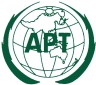 ASIA-PACIFIC TELECOMMUNITYThe 1st Meeting of the APT Conference Preparatory  Group for WRC-19 (APG19-1)The 1st Meeting of the APT Conference Preparatory  Group for WRC-19 (APG19-1)Document No.:APG19-1/OUT-12Document No.:APG19-1/OUT-1226 – 28 July 2016, Chengdu, People’s Republic of China26 – 28 July 2016, Chengdu, People’s Republic of China05 September 201605 September 2016Decision No. 1 (APG19-1)The Plenary noted the instructions of MC-39 to APG and appropriate actions would be taken. Decision No. 2 (APG19-1)The Plenary approved for the APT Secretary General to continue the offline consultation in regard to the election of the Chairman of APG-19, and report the outcome to the Plenary.  Decision No. 3 (APG19-1)Plenary elected Mr. Neil Meaney (Australia) and Mr. Gao Xiaoyang (People’s Republic of China) as the Vice-Chairmen of APG-19.   Decision No. 4 (APG19-1)Plenary requested Mr. Neil Meaney (Australia) to chair the Plenary until the election of the Chairman of APG-19.    Decision No. 5 (APG19-1)The Plenary approved the structure of six Working Parties for APG-19, which is in line with the draft CPM Report Chapter structure, plus the inclusion of WRC-19 Agenda item 8 under the responsibility of Working Party 6.WPCPM Report ChapterWRC-19 Agenda itemChairmanWP 1Chapter 1:
Land mobile and fixed services1.11, 1.12, 1.14, 1.15Ms. Zhu Keer (People's Republic of China)WP 2Chapter 2:
Broadband applications in the mobile service1.13, 1.16, 9.1 (issues 9.1.1, 9.1.5, 9.1.8)Dr. Kyung-Mee Kim (Republic of Korea)WP 3Chapter 3:
Satellite services1.4, 1.5, 1.6, 7, 9.1 (issues 9.1.2, 9.1.3, 9.1.9)Mr. Muneo Abe (Japan)WP 4Chapter 4:
Science services1.2, 1.3, 1.7Dr. Atmadji Wiseso Soewito (Indonesia)WP 5Chapter 5:
Maritime, aeronautical and amateur services1.1, 1.8, 1.9.1, 1.9.2, 1.10, 9.1 (issue 9.1.4)Mr. Bui Ha Long (Socialist Republic of Vietnam)WP 6Chapter 6:
General issues2, 4, 8, 9.1 (issues 9.1.6, 9.1.7), 10Mr. Taghi Shafiee (Islamic Republic of Iran)Decision No. 6 (APG19-1)The Plenary elected the Chairmen for the six Working Parties and the Editorial Committee as mentioned above.Decision No. 7 (APG19-1)The Plenary approved the objectives and expected outcomes of APG19-1.INF DocumentINP DocumentAssigned toAPG19-1/INF-09(Rev.1)APG19-1/INP-31WP 1APG19-1/INF-10(Rev.2)APG19-1/INP-32WP 2APG19-1/INF-11(Rev.2)APG19-1/INP-33WP 1APG19-1/INF-12(Rev.2)APG19-1/INP-34WP 6Decision No. 8 (APG19-1)Plenary elected Dr. Kyu-Jin Wee (Republic of Korea) as the Chairman of APG-19. Further, Plenary appointed Mr. Kavouss Arasteh as the Special Senior Advisor.  DGsWRC-19 Agenda ItemsCandidates for DG ChairmenAdmin.DG 1-1AI 1.11 (Railway)[Mr. Liu Bin][Dr. Andri Qiantori][Mr. Nguyen Anh Tuan][China][Indonesia][Vietnam]DG 1-2AI 1.12 (ITS)[Mr. Satoshi Oyama][Mr. Suppapol Jaroonvanichkul][Japan][Thailand]DG 1-3AI 1.14 (HAPS)[Dr. Andri Qiantori][Mr. Nguyen Anh Tuan][Mr. Mahdi Abyaneh Nazari][Indonesia][Vietnam][Iran]DG 1-4AI 1.15 (275-450 GHz)[Mr. Sum Chin Sean][Japan]Decision No. 9 (APG19-1)The Plenary approved the meeting report of Working Party 1. DGsWRC-19 Agenda ItemsCandidates for DG ChairmenAdmin.DG 2-1AI 1.13 (IMT-2020)Dr. Hiroyuki AtarashiJapanDG 2-2AI 1.16 & 9.1 (Issue 9.1.5) (RLAN)[Mr. Dr. Fang Jicheng][China]DG 2-3AI 9.1 (Issue 9.1.8) (Machine-type communication)[Dr. Rina Pudji Astut][Indonesia]DG 2-4AI 9.1 (Issue 9.1.1) (IMT/MSS in 2 GHz)TBD[Iran]Decision No. 10 (APG19-1)The Plenary approved the meeting report of Working Party 2. The Plenary also endorsed the appointment of Dr. Hiroyuki Atarashi as the chairman of DG 2-1 and as the APT coordinator to ITU-R Task Group 5/1.DGsWRC-19 Agenda ItemsDG ChairmenAdmin.DG3-1AI 1.4 (Review of Annex 7 to AP30)Mr. Meiditomo SutyarjokoIndonesiaDG3-2AI 1.5 (ESIM in 17.7-19.7/27.5-29.5 GHz)Mr. Nobuyuki KawaiJapanDG3-3AI 1.6 (NGSO Operations in 37.5-51.4 GHz)Mr. Dave Kershaw New ZealandDG3-4AI 7 (Review of Satellite Regulatory Issues)Mr. Phung Nyugen Phuong Ms. Geetha Remy Vincent Mr. Iraj Mokarrami VietnamMalaysiaIranDG3-5AI 9.1 (Issue 9.1.2) (Compatibility of IMT and BSS in 1452-1492 MHz in R1 & R3)Dr. Dae-Sub OhKoreaDG3-6AI 9.1 (Issue 9.1.3) (C-band NGSO-FSS Operations)Mrs. Cheng Fenhong ChinaDG3-6AI 9.1 (Issue 9.1.9) (FSS Allocation in 51.4-52.4 GHz)Mrs. Cheng Fenhong ChinaDecision No. 11 (APG19-1)The Plenary approved the meeting report of Working Party 3. The Plenary also endorsed the appointment of all DG chairmen of WP3 as included in the report.DGsWRC-19 Agenda ItemsDG ChairmenAdmin.DG 4-1AI 1.2 (Power limits for MSS, MetSat, EESS in 401-403 MHz and 399.9-400.05 MHz)Mr. Liu Zhuoran ChinaDG 4-2AI 1.3 (MetSat and EESS allocation in 460-470 MHz)Mr. Miftadi SudjaiIndonesiaDG 4-3AI 1.7 (TT&C for short duration NGSO)Mr. Nguyen Huy Cuong VietnamDecision No. 12 (APG19-1)The Plenary approved the meeting report of Working Party 4. The Plenary also endorsed the appointment of all DG chairmen as included in the report.DGsWRC-19 Agenda ItemsCandidates for DG ChairmenAdmin.DG 5-1AI 1.1 (50-54 MHz in R1)[Mr. Dale Hughes][Australia]DG 5-2AI 1.8 (GMDSS)co-chaired by [Mr. Byungok Kim][Mr. Zhao Xiaodong][Korea][China]DG 5-3AI 1.9.1 (Autonomous maritime radio devices in the band 156-162.05 MHz)[Mr. Hu Bo][China]DG 5-4AI 1.9.2 (VDES satellite component)[Mr. Yoshio Miyadera][Japan]DG 5-5AI 1.10 (GADSS)co-chaired by [Mr. Sungchul Chae][Dr. Suryanegara Muhammad] [Korea][Indonesia]DG 5-6AI 9.1 (issue 9.1.4) (Stations on board sub-orbital vehicles)TBDTBDDecision No. 13 (APG19-1)The Plenary approved the meeting report of Working Party 5. DGsAgenda ItemDG ChairmenAdmin.DG 6-1AI 2 (Review ITU-R Rec. incorporated by reference)Dr. Akira HashimotoJapanDG 6-1AI 4 (Review WRC Res. and WRC Rec.)Dr. Akira HashimotoJapanDG 6-2AI 8 (Country footnotes)Dr. Arifin Nugroho IndonesiaDG 6-3AI 9.1 (Issue 9.1.6) (WPT)Mr. Satoshi KobayashiJapanDG 6-4AI 9.1 (Issue 9.1.7) (unauthorised earth station uplink transmission)Ms. Li Yujiao ChinaDG 6-5AI 10 (Future WRC AIs)TBDTBDDecision No. 14 (APG19-1)The Plenary approved the meeting report of Working Party 6. The Plenary also endorsed the appointment of four DG chairmen as included in the report.Decision No. 15 (APG19-1)The Plenary approved the first version of the APG-19 Work Plan. Chairman, APT Conference Preparatory Group for WRC-19Dr. Kyu-Jin Wee (Republic of Korea)Vice-Chairmen, APT Conference Preparatory Group for WRC-19Mr. Gao Xiaoyang (People’s Republic of China)Mr. Neil Meaney (Australia)Chairman of the Editorial CommitteeDr. Tommy Chee (New Zealand)APG Working PartyAssigned Agenda ItemsWorking Party ChairmenWorking Party 1:Land mobile and fixed services1.11, 1.12, 1.14, 1.15Ms. Zhu Keer (People’s Republic of China)Working Party 2:Broadband applications in the mobile service1.13, 1.16, 9.1 (issues 9.1.1, 9.1.5, 91.8)Dr. Kyung-mee Kim (Republic of Korea)Working Party 3:Satellite services1.4, 1.5, 1.6, 7, 9.1 (issues 9.1.2, 9.1.3, 9.1.9) Mr. Muneo Abe (Japan)Working Party 4:Science services1.2, 1.3, 1.7Dr. Atmadji Wiseso Soewito (Indonesia)Working Party 5:Maritime, aeronautical and amateur services1.1, 1.8, 1.9, 1.10, 9.1 (issue 9.1.4)Mr. Bui Ha Long (Socialist Republic of Vietnam)Working Party 6:General issues2, 4, 8, 9.1 (issues 9.1.6, 9.1.7), 10Mr. Taghi Shafiee (Islamic Republic of Iran)Decision No. 16 (APG19-1)The Plenary noted and confirmed the structure and office bearers of APG-19. Decision No. 17 (APG19-1)The Plenary approved the reply Liaison Statement to AWG.  Decision No. 18 (APG19-1)The Plenary approved the objectives and expected outcomes of APG19-2.  Decision No. 19 (APG19-1)The Plenary adopted the proposed modifications to the Working Methods of the APG, as contained in Document APG19-1/OUT-11, and agreed for it to be submitted to the 40th Session of the APT Management Committee (MC-40) for approval.  APG Working PartyDocuments to be carried forwardWorking Party 1Documents APG19-1/INP-24, INP-33Working Party 2N/AWorking Party 3Document APG19-1/INP-29Working Party 4N/AWorking Party 5Document APG19-1/INP-21Working Party 6N/AAd Hoc Group of the PlenaryDocument APG19-1/TMP-2(Rev.1)Decision No. 20 (APG19-1)Plenary decided that Indonesia would host APG19-2 in July 2017.  